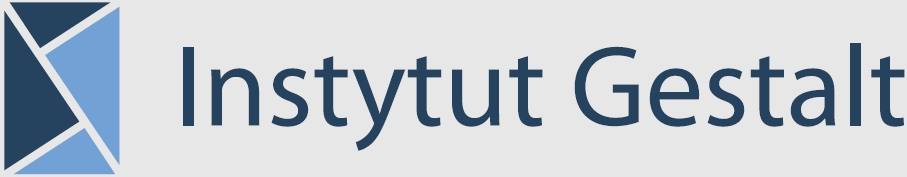 Europejskie Stowarzyszenie Psychoterapii (ESP)Europejski Certyfikat Psychoterapii - formularz zgłoszeniowy terapeutyProszę odpowiedzieć na każde pytanie. Osobom pytającym będzie udzielana informacja.1) Nazwisko: ..........................................................................................................................................2) Inne nazwiska pod którymi uprzednio rejestrował się Pan/Pani celem uzyskania Europejskiego Certyfikatu Psychoterapii (ECP): ...........................................................................................................3) Imię/ imiona: .....................................................................................................................................4) Skrót tytułu/tytułów, jaki powinien się znaleźć na certyfikacie (Dr, Prof., itp.)5) □ Kobieta,      □ Mężczyzna6) Data urodzenia: …............/................./.................                                (dzień)     (miesiąc)      (rok)Następujący adres zostanie opublikowany w rejestrze posiadaczy europejskich certyfikatów psychoterapii:7) Adres dla klientów:Ulica: ......................................................................................................................................................Miasto: ............................................................................ Kod pocztowy: .............................................Kraj: ........................................................................................................................................................Numer telefonu: ......................................................................................................................................Numer faksu: ..........................................................................................................................................Adres mailowy: ......................................................................................................................................Strona internetowa: .................................................................................................................................8) Inny adres:Ulica: ......................................................................................................................................................Miasto: ............................................................................ Kod pocztowy: .............................................Kraj: ........................................................................................................................................................Numer telefonu: ......................................................................................................................................Numer faksu: ..........................................................................................................................................Adres mailowy: ......................................................................................................................................Strona internetowa: .................................................................................................................................9. Na który adres kierować korespondencję?   □ adres dla klientów    □ inny adres10) Jeśli otrzymał Pan/Pani ECP w wyniku ukończenia akredytowanego instytutu treningowego, (ang. EAPTI) proszę podać nazwę tego instytutu: .................................................................................11) Jeśli  otrzymał Pan/Pani ECP w wyniku procedury 'grandparenting', proszę wskazać Organizację Krajową, która zarekomendowała Pana/Panią do certyfikatu ECP zgodnie z tą procedurą: ...............................................................................................................................................12) W jakim obecnie kraju prowadzi Pan/Pani praktykę?: ....................................................................13) Przez którą Organizację Krajową jest Pan/Pani obecnie zarejestrowany/a, aby móc kierować do niej skargi czy kwestie dyscyplinarne, które mogą Pana/Panią dotyczyć?: ............................................................................................................................................................................................................Jeśli nie jest to Organizacja Krajowa kraju podanego w punkcie 11) proszę wyjaśnić dlaczego:…............................................................................................................................................................................................................................................................................................................................14) Jeśli otrzymał Pan/Pani certyfikat ECP w wyniku procedury 'grandparenting', proszę podać modalność czy modalności psychoterapii zapisane pod Pana/Pani nazwiskiem w rejestrze Organizacji Krajowej wyszczególnionej w: ...........................................................................................Jeśli otrzymał Pan/Pani certyfikat ECP  wyniku ukończenia instytutu treningowego akredytowanego przez ESP (ang. EAPTI) („nadanie bezpośrednie”), proszę podać modalność tego instytutu: .........................................................................................................................................15) Przez którą z Europejskich Organizacji Szerokiej Akredytacji (ang. EWAO) jest Pan/Paniobecnie zrzeszony/a i do której tym samym należałoby kierować sprawy skarg czy kwestii dyscyplinarnych, które Pana/Panią dotyczą?: ........................................................................................Jeśli nie jest to EWAO w modalności wyszczególnionej w punkcie 14, wyjaśnij dlaczego: .................................................................................................................................................................................16) Język ojczysty: .................................................................................................................................17) Inne języki: .......................................................................................................................................18) Czy Pana/Pani gabinet dysponuje udogodnieniami dla osób niepełnosprawnych?□ Tak    □ Nie19) Zgodnie z regulacjami Organizacji Krajowej państwa, na teranie którego Pan/Pani pracuje, wymagany jest odpowiedni stały rozwój zawodowy. Rekomendacje ESP co do meritum i ilości godzin tego rozwoju znajdują się w Załączniku.20) Zbiór zasad etycznych ESP znajduje się na stronie ESP pod następującym adresem:http://www.europsyche.org/contents/13134/statement-of-ethical-principlesPrzeczytałem i zgadzam się z zasadami etycznymi ESP      □ Tak    □ NieAby zostać umieszczonym w Europejskim Rejestrze osób certyfikowanych przez ESP należy uiszczać opłatę co pięć lat.Zdaję sobie sprawę, że będę musiał/a wnosić opłatę roczną ( €40 rocznie dla krajów zachodnich, mniej dla krajów wschodnich) za utrzymanie mojego nazwiska w Europejskim Rejestrze Psychoterapeutów (ang. ERP) oraz za wspieranie rozwoju mojej dziedziny psychoterapii w Europie. Moim podpisem wyrażam zgodę, że wyróżnione informacje będą opublikowane w internecie.Przeczytałem/łam powyższe, udzieliłem/łam rzetelnych informacji i zgadzam się na warunki.Data: ........................................... Podpis: ..............................................................................................Uwaga: Nieprawdziwe informacje mogą doprowadzić do usunięcia Pana/Pani nazwiska z europejskiego rejestru certyfikowanych psychoterapeutów (ang. ECP). Niepowiadomienie urzędnika Stowarzyszenia o zmianie podanego wcześniej adresu też może skutkować usunięciem Pani/Pana nazwiska z listy.Europejskie Stowarzyszenie PsychoterapiiZałącznik do formularza powtórnej rejestracji celem uzyskania Europejskiego Certyfikatu PsychoterapiiCelem powtórnej rejestracji wymagany jest stały rozwój zawodowy (ang. CPD). Wymaga się ukończenia przeciętnie 50 godzin rozwoju zawodowego rocznie (łącznie 250 godzin w okresie ostatnich pięciu lat). Ustawiczny rozwój zawodowy może zostać zaliczony w następujących formach:Zaawansowane lub dodatkowe kursy psychoterapii (Proszę sporządzić listę, podać, gdzie się odbyły (instytut) i streścić tematykę; ilość godzin dla każdego kursu załączyć na odrębnej kartce.Superwizja zawodowa praktyki psychoterapeutycznej/klinicznej/grupowej oraz superwizja koleżeńska (ang.peer supervision). (Proszę wykazać w osobnym dokumencie podając nazwę superwizora/instytutu, godziny superwizji oraz całkowita liczbę godzin).Konferencja psychoterapeutyczna/ uczestnictwo w sympozjum (Proszę podać tytuł, datę i organizację każdego wydarzenia na osobnej stronie i zaznaczyć ilość godzin sesji, na której Pan/Pani był/a obecna. Proszę załączyć kopie wszystkich certyfikatów uczestnictwa w konferencjach.Działania zawodowe w dziedzinie psychoterapii (wybór do Zarządu lub Komisji i uczestnictwo w spotkaniach. Proszę podać organizację, daty spotkań zarządu / komisji; ile godzin oficjalnie trwało każde spotkanie.)Uczestnictwo w dodatkowym szkoleniu psychoterapeutycznym jako superwizor/uczestnik badania naukowego/nauczyciel.Na tą minimalną liczbę 250 godzin nie powinno składać się więcej niż 75 godzin z każdej podanej kategorii. 